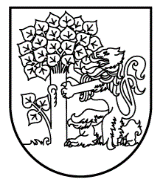 Liepājas pilsētas domes sēdeRožu iela 6, Liepāja, LV-3401, tālrunis: 63404750, e-pasts: pasts@liepaja.lv, www.liepaja.lv12.11.2020. plkst. 12:00, izmantojot videokonferenču rīku ZOOMDARBA KĀRTĪBANr.p.k.JautājumsZiņo1.Par projektu "Muzeja ēkas pārbūve, Liepājā”.G.ANSIŅŠ2.Par projektu "Tramvaja līnijas un piegulošās teritorijas pārbūve 2.kārta".G.ANSIŅŠ3.Par projektu “Mājsaimniecībās izmantoto  apkures iekārtu apzināšana un risinājumu izstrāde informācijas uzkrāšanai”.G.ANSIŅŠ4.Par projektu “Liepājas pilsētas gaisa kvalitātes uzlabošanas rīcības programmas 2020.-2025.gadam izstrāde”.G.ANSIŅŠ5.Par atļauju dāvinājuma pieņemšanai.G.ANSIŅŠ6.Par vispārizglītojošo skolu izglītojamo nodrošināšanu ar pārtikas pakām ārkārtējās situācijas laikā.J.VILNĪTIS7.Par pašvaldības iestādes "Liepājas pilsētas būvvalde" vadītāju.J.VILNĪTIS8.Par pašvaldības iestādes "Liepājas kapsētu pārvalde" direktoru.J.VILNĪTIS9.Par pašvaldības aģentūras "Liepājas sabiedriskais transports" direktoru.J.VILNĪTIS10.Par pašvaldības aģentūras "Nodarbinātības projekti" direktoru.J.VILNĪTIS11.Par grozījumiem deleģēšanas līgumā ar SIA "LIEPĀJAS TEĀTRIS".A.DEKSNIS12.Par grozījumiem deleģēšanas līgumā ar pašvaldības sabiedrību ar ierobežotu atbildību "LIEPĀJAS LEĻĻU TEĀTRIS".A.DEKSNIS13.Par grozījumiem deleģēšanas līgumā ar SIA "Liepājas latviešu biedrības nams".A.DEKSNIS14.Par grozījumiem deleģēšanas līgumā ar SIA "OC Liepāja".A.DEKSNIS15.Par grozījumiem deleģēšanas līgumā ar SIA "LIEPĀJAS REĢIONA TŪRISMA INFORMĀCIJAS BIROJS".U.SESKS16.Par izmaiņām Liepājas pilsētas Apstādījumu uzraudzības komisijas sastāvā.V.VITKOVSKIS17.Par grozījumiem Liepājas sadarbības teritorijas civilās aizsardzības komisijas nolikumā un sastāvā.J.VILNĪTIS18.Par grozījumiem Liepājas pilsētas domes2020.gada 23.aprīļa nolikumā Nr.11 "Liepājas pilsētas pašvaldības Bērnu tiesību aizsardzības sadarbības grupas nolikums”.H.VALCIS19.Par Liepājas pilsētas domes saistošo noteikumu atzīšanu par spēku zaudējušiem un atcelšanu.L.MATISONE20.Par lokālplānojuma, kas groza Liepājas pilsētas teritorijas plānojumu teritorijai starp 14.novembra bulvāri, Talsu ielu un Pulvera ielu, Liepājā, un saistošo noteikumu apstiprināšanu.L.MATISONE21.Par Liepājas pilsētas ielu un to posmu uzturēšanas klašu apstiprināšanu.M.ŠVEIDUKS22.Par pašvaldības īpašuma ieguldīšanu SIA "LIEPĀJAS ŪDENS" pamatkapitālā.M.ŠVEIDUKS23.Par kvalificētam speciālistam izīrējamas telpas statusa noteikšanu dzīvojamai telpai Raiņa ielā 3-1, Liepājā.H.VALCIS24.Par kvalificētam speciālistam izīrējamas telpas statusa noteikšanu dzīvojamai telpai Raiņa ielā 3-3, Liepājā.H.VALCIS25.Par kvalificētam speciālistam izīrējamas telpas statusa noteikšanu dzīvojamai telpai Raiņa ielā 3-4, Liepājā.H.VALCIS26.Par kvalificētam speciālistam izīrējamas telpas statusa noteikšanu dzīvojamai telpai Raiņa ielā 3-5, Liepājā.H.VALCIS27.Par būves nojaukšanu.V.VITKOVSKIS28.Par zemesgabala Aldaru ielā 11, Liepājā, 12/15 domājamo daļu iznomāšanu.L.RJAZANOVA29.Par zemesgabala Laboratorijas ielā 7/11, blakus nekustamajam īpašumam Pulkveža Brieža ielā 32, daļas nomu.L.RJAZANOVA30.Par zemesgabala Celtnieku ielā 7, Liepājā, 10/28 domājamo daļu Pilsētu zemes nomas līguma termiņa pagarināšanu.L.RJAZANOVA31.Par zemesgabala Ķieģeļu ielā 12 Pilsētu zemes nomas līguma termiņa pagarināšanu.L.RJAZANOVA32.Par zemesgabala Papes ielā 20, Liepājā, 1/6 domājamās daļas Pilsētu zemes nomas līguma termiņa pagarināšanu.L.RJAZANOVA33.Par zemesgabala Ugāles ielā, blakus nekustamajam īpašumam Ugāles ielā 7, daļas nomas līguma termiņa pagarināšanu.L.RJAZANOVA34.Par zemesgabala Krūmu ielā 72 zemes nomas līguma izbeigšanu.L.MATISONE35.Par nekustamā īpašuma, zemesgabala Jūras ielā 16, daļas zemes nomas tiesības izsoli.L.MATISONE36.Par nekustamā īpašuma, zemesgabala Zirgu salā 2, daļas zemes nomas tiesības izsoles rezultātu apstiprināšanu.L.MATISONE37.Par nekustamā īpašuma, neapbūvēta zemesgabala Krūmu ielā 72, atsavināšanu.E.STRIKS38.Par apbūvēta zemesgabala Oskara Kalpaka ielā 21/25 nodošanu atsavināšanai.E.STRIKS39.Par apbūvēta zemesgabala Katedrāles ielā 1 nodošanu atsavināšanai.E.STRIKS40.Par apbūvēta zemesgabala Ģenerāļa Baloža ielā 33A nodošanu atsavināšanaiE.STRIKS41.Par dzīvokļa īpašuma Atmodas bulvārī 12A-59 atsavināšanu.E.STRIKS42.Par dzīvokļa īpašuma Ferdinanda Grīniņa ielā 6-8 atsavināšanu.M.ŠVEIDUKS43.Par dzīvokļa īpašuma Ģenerāļa Baloža ielā 19-35 atsavināšanu.M.ŠVEIDUKS44.Par dzīvokļa īpašuma Jelgavas ielā 7-26 atsavināšanu.M.ŠVEIDUKS45.Par dzīvokļa īpašuma Lielajā ielā 1-55 atsavināšanu.M.ŠVEIDUKS46.Par dzīvokļa īpašuma Uliha ielā 35/37-23 domājamās daļas atsavināšanu.M.ŠVEIDUKS47.Par dzīvokļa īpašuma Aisteres ielā 3-10 nosacīto cenu.M.ŠVEIDUKS48.Par dzīvokļa īpašuma Atmodas bulvārī 8A-13 nosacīto cenu.G.SKOROBOGATOVA49.Par dzīvokļa īpašuma Atmodas bulvārī 12-50 nosacīto cenu.G.SKOROBOGATOVA50.Par dzīvokļa īpašuma Krūmu ielā 36-24 nosacīto cenu.G.SKOROBOGATOVA51.Par dzīvokļa īpašuma Lazaretes ielā 3-9 nosacīto cenu.G.SKOROBOGATOVA 52.Par dzīvokļa īpašuma Ugāles ielā 7-10 nosacīto cenu.G.SKOROBOGATOVA53.Par dzīvokļa īpašuma Ūdens ielā 9-1 nosacīto cenu.G.SKOROBOGATOVA54.Par dzīvokļa īpašuma Vērgales ielā 4-12 nosacīto cenu.G.SKOROBOGATOVA55.Par dzīvokļa īpašuma Ziemupes ielā 6-66 nosacīto cenu.G.SKOROBOGATOVA56.Par dzīvokļa īpašuma Dorupes ielā 23-3 atkārtotu izsoli.E.STRIKS57.Par dzīvokļa īpašuma Emīlijas ielā 12-3 atkārtotu izsoli.E.STRIKS58.Par nekustamā īpašuma Graudu ielā 43-86N atkārtotu izsoli.E.STRIKS59.Par dzīvokļa īpašuma Lāčplēša ielā 55-5 atkārtotu izsoli.E.STRIKSDOMES PRIEKŠSĒDĒTĀJSJ.VILNĪTIS